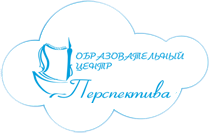 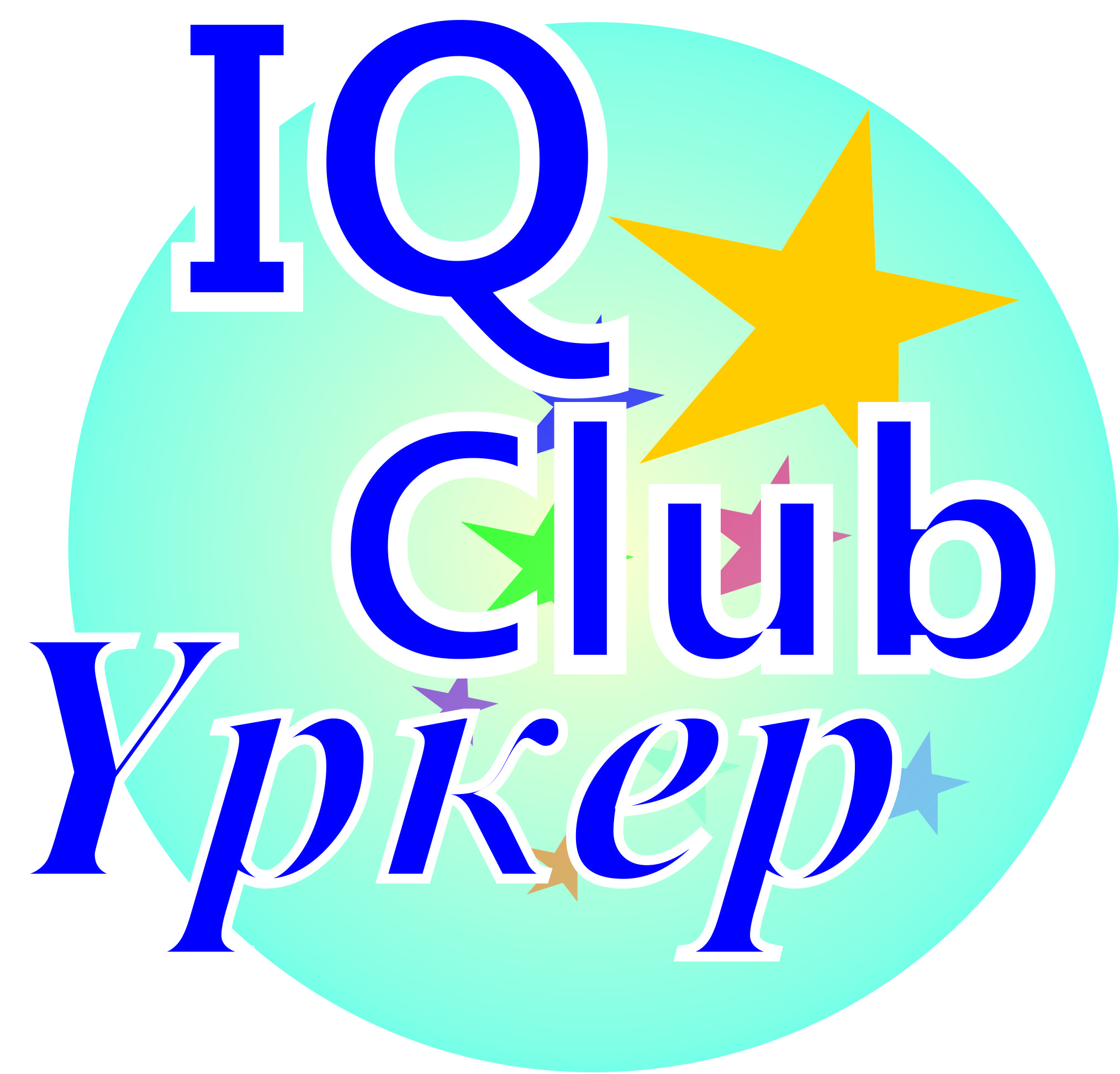 География 6 классИнструкция по выполнению заданийНа выполнение тестовых заданий отводится 90 минут. Работа состоит из 40 заданий, которые разделены на 2 части. Часть I содержит 30 заданий с выбором одного правильного ответа. Часть II содержит 6 заданий, где используются задания на установление соответствия, последовательности, а также задания, в которых требуется записать правильный ответ.	Внимательно прочитайте каждое задание и предлагаемые варианты ответа. Отвечайте только после того, как вы поняли вопрос и проанализировали все варианты ответа.	Выполняйте задания в том порядке, в котором они даны. Если какое-то задание вызывает у вас затруднение, пропустите его и постарайтесь выполнить те, в ответах на которые вы уверены. К пропущенным заданиям можно будет вернуться, если у вас останется время.Часть 1А1. Укажите, кто первым употребил термин «география»:1) Пифагор2) Аристотель3) Эратосфен4) ПтолемейА2. Первую карту с учетом шарообразности Земли  составил1) Эратосфен;2) Птолемей;3) Пифагор;4) Страбон.А3. Укажите, под чьим командованием было совершено первое кругосветное плавание:1) Колумб2) Васко да Гама3) Магеллан4) КукА4. Укажите восьмую по счету от Солнца планету солнечной системы:1) Сатурн2) Уран3) Плутон            4)Нептун       А5. Длина меридиана составляет приблизительно1) 20 000 км2) 20 004км3) 20 076 км4) 20 090 кмА6. Расстояние по карте с помощью циркуля и линейки можно измерить, пользуясь 1) градусной сеткой 2) масштабом 3) компасом 4) навигаторомА7. К крупномасштабным картам относятся карты масштаба...1) 1 : 100000 2) 1 : 2000000 3) 1 : 100000004)  1: 5000000А8. В каком направлении дует юго-восточный ветер?           1) в северо-западном;           2) в северо-восточном;           3) в юго-западном;           4) в юго-восточном.А9. В июле термический экватор располагается на ...1) северном тропике 2) экваторе 3) южном тропикеА10. В какой природной зоне проживают самые высокорослые народы Африки -тутси и масаи?            1) Саванны;                           2) Постоянно влажные вечнозеленые леса;            3) Пустыни;                                        4) Жестколистные леса и кустарники.А11. Средний радиус ядра Земли составляет около1) 350 км2) 3500км3) 35000 км4) 350000 кмА12. Толщина земной коры под равнинами континентов составляет1) 5-10 км2) 35-45 км3) 65-75 км4) 55 – 95 кмА13. К осадочным горным породам относятся1) мел2) мрамор3) гранит4) базальт А14. Воронкообразное отверстие на вершине вулканического конуса, из которого изливается магма, называется1) жерлом2) гейзером3) кратером            4) конусА15. Из предложенного списка выберете средние по высоте горы            1) Уральские,            2) Крымские,           3) Кавказские,            4)  ПамирА16. В результате ветровой аккумуляции возникают формы рельефа ...1) речные долины 2) овраги 3) дюны и барханы            4) балкиА17. Водная оболочка нашей планеты носит название1) Литосфера2) Атмосфера3) Биосфера4) ГидросфераА18. Наименьший по площади из океанов нашей планеты – это1) Атлантический2) Тихий3) Северный Ледовитый4) ИндийскийА19. Материковые осадки в океане покрывают главным образом1) ложе океана2) материковый склон3) материковое подножие4) шельфА20. В среднем в каждом литре морской воды содержится соли1) 25г2) 35г3) 45г4) 53гА21. Водораздел – это линия, разделяющая:1) речную долину2) речную систему3) речной бассейн4) русло рекиА22. Ветры, дважды в год меняющие свое направление, называются1) бризы2) пассаты3) муссоны4) бораА23. В атмосферном воздухе содержится кислорода         1) 12%,          2) 21%,         3) 31%,           4) 78%А24. Одним из главных показателей климата является:        1) температура,         2)  половодье,        3) паводок,        4) растительностьА25. О каком климатическом поясе идет речь: Зимой сюда приходят умеренные воздушные массы, которые приносят осадки в виде зимних дождей.1) Субэкваториальный2) Субтропический3) Субарктический4) ТропическийА26. Наиболее плодородными являются почвы зоны …1) тайги2) смешанных лесов3) степей4) полупустыньА27. На нашей планете существует … частей света?1) четыре2) пять3) шесть4) семьА28. Основу биосферы составляет:1) живое вещество2) косное вещество3) биокосное вещество4) биогенное веществоА29. Укажите верное утверждение:1) биомасса океана меньше биомассы суши;2) биомасса суши меньше биомассы океана;3) биомасса суши равна биомассе океана.А30. Главным свойством географической оболочки является1) целостность2) большая мощность3) наличие природных комплексовЧасть 2В1. Определите масштаб карты (численный и именованный), на которой расстояние между городами в 1200 км составляет 12 см. В2. Внимательно рассмотрите топографическую карту и ответьте на следующий вопрос:А) По какому азимуту необходимо двигаться из пос. Мокрый Батай, чтобы попасть в пос. Маяковского? 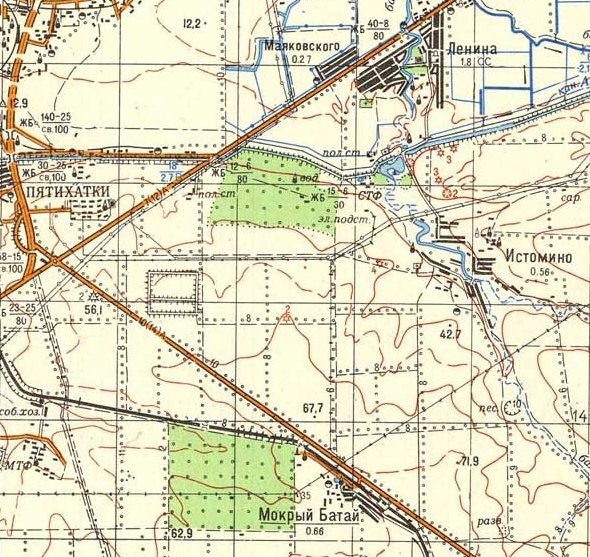 В3.  Определите атмосферное давление над территорией, находящейся на высоте 200 метров над уровнем моря, если на побережье данного моря атмосферное давление составляет 760 мм рт.ст. В4. Можно ли совершить кругосветное путешествие, направляясь всё время на запад, всё время на восток, всё время на север, всё время на юг?В5. Какие горы называют:1) «индийскими горами»; 2) «крышей мира»В6.  В декабре 1959 г. в 550 км к юго-востоку от Цейлона советская экспедиция на «Витязе» открыла одну из самых  высоких вершин исследуемого хребта, назвав ее в честь путешественника Афанасия Никитина. Какое снаряжение необходимо для того, чтобы попасть на нее?  	Система оценивания отдельных заданий и работы в целом:Максимальный балл, который может получить участник при верном выполнении всех заданий части I - 30. Каждый верный ответ оценивается в 1 балл, неверный ответ оценивается 0 баллов. Задания в Части II оцениваются по шкале от 0 до 2 баллов: 2 балла – задание выполнено, ошибок нет; 1 балл – допущена 1 ошибка; 0 баллов – допущены 2 и более ошибки или ответ полностью неверен. Отсутствие ответа оценивается 0 баллов. 